PROJEKTIKONKURSS ETTEVÕTLIKKUSE ARENDAMISE IDEELABORIST 2017TAOTLUSE VORMTäidetud taotlus tuleb allkirjastatult edastada MTÜ Avatud Hellenurme Noortekeskusele aadressile terje@palupera.ee või tuua Palupera Vallavalitsusse aadressil 67514 Hellenurme, Palupera vald Valgamaa hiljemalt 6.märtsil 2017.TAOTLEJAKINNITAME, et:1.Taotleja on KOV tegevuspiirkonnas tegutsev.2.Taotlejal ei ole projektitaotluse esitamise ajal riikliku maksu maksuvõlga või riikliku maksu maksuvõla tasumine on ajatatud. Maksuvõla tasumise ajatamise korral on maksud tasutud ajakava kohaselt.3.Taotleja ei ole saanud ega taotle samal ajal samale tegevusele või investeeringuobjekti esemele toetust riigieelarvelistest või muudest Euroopa Liidu või välisvahenditest või muud tagastamatut riigiabi või vähese tähtsusega abi. 4.Raamatupidamiskohustuslasena eristame selgelt oma raamatupidamises projektitoetuse kasutamisega seotud kulud ning neid kajastavad kulu- ja maksedokumendid muudest kulu- ja maksedokumentidest. või Taotleja ei ole raamatupidamiskohustuslane.5.Taotleja on saanud/ei ole saanud varem toetust riigieelarvelistest või muudest Euroopa Liidu või välisvahenditest või muud tagastamatut riigiabi või vähese tähtsusega abi, mis on kuulunud tagasimaksmisele ja tagasimaksmisele kuulunud summa on tähtajal tagasi makstud või toetuse tagasimaksmise ajatamise korral on tagasimaksed tasutud ettenähtud tähtajal ja summas.6.Taotleja suhtes ei toimu likvideerimismenetlust ega ole tehtud pankrotiotsust.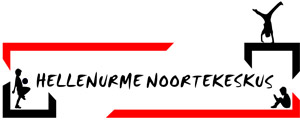 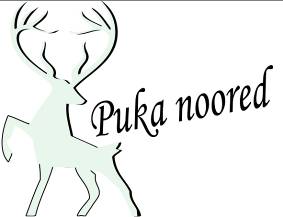 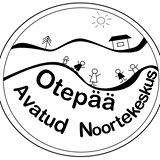 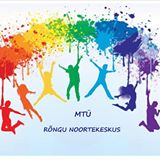 1. Andmed taotleja kohta:1. Andmed taotleja kohta:1. Andmed taotleja kohta:1. Andmed taotleja kohta:1. Andmed taotleja kohta:Taotleja/taotlejate nimi (MTÜ, SA, KOV, äriühingu, FIE  nimi või noortegrupi liikmete seltsingu, eraisiku nimi)Taotleja/taotlejate nimi (MTÜ, SA, KOV, äriühingu, FIE  nimi või noortegrupi liikmete seltsingu, eraisiku nimi)Taotleja/taotlejate nimi (MTÜ, SA, KOV, äriühingu, FIE  nimi või noortegrupi liikmete seltsingu, eraisiku nimi)Taotleja/taotlejate nimi (MTÜ, SA, KOV, äriühingu, FIE  nimi või noortegrupi liikmete seltsingu, eraisiku nimi)Taotleja/taotlejate nimi (MTÜ, SA, KOV, äriühingu, FIE  nimi või noortegrupi liikmete seltsingu, eraisiku nimi)Projektijuht (projekti eest vastutaja nimi, e-post ja telefon)Projektijuht (projekti eest vastutaja nimi, e-post ja telefon)Projektijuht (projekti eest vastutaja nimi, e-post ja telefon)Projektijuht (projekti eest vastutaja nimi, e-post ja telefon)Projektijuht (projekti eest vastutaja nimi, e-post ja telefon)niminimie-poste-posttelefontelefonLepingu allkirjastaja (informatsioon, kes sõlmib lepingu MTÜ Avatud Hellenurme Noortekeskusega, nt juriidilise isiku esindaja ning samuti arvelduskonto number. Lepingu allkirjastajale kantakse üle ka toetusraha kui tegemist eraisiku, seltsingu esindajaga)Lepingu allkirjastaja (informatsioon, kes sõlmib lepingu MTÜ Avatud Hellenurme Noortekeskusega, nt juriidilise isiku esindaja ning samuti arvelduskonto number. Lepingu allkirjastajale kantakse üle ka toetusraha kui tegemist eraisiku, seltsingu esindajaga)Lepingu allkirjastaja (informatsioon, kes sõlmib lepingu MTÜ Avatud Hellenurme Noortekeskusega, nt juriidilise isiku esindaja ning samuti arvelduskonto number. Lepingu allkirjastajale kantakse üle ka toetusraha kui tegemist eraisiku, seltsingu esindajaga)Lepingu allkirjastaja (informatsioon, kes sõlmib lepingu MTÜ Avatud Hellenurme Noortekeskusega, nt juriidilise isiku esindaja ning samuti arvelduskonto number. Lepingu allkirjastajale kantakse üle ka toetusraha kui tegemist eraisiku, seltsingu esindajaga)Lepingu allkirjastaja (informatsioon, kes sõlmib lepingu MTÜ Avatud Hellenurme Noortekeskusega, nt juriidilise isiku esindaja ning samuti arvelduskonto number. Lepingu allkirjastajale kantakse üle ka toetusraha kui tegemist eraisiku, seltsingu esindajaga)niminiminimiisikukoodisikukoodisikukoodelukohtelukohtelukohte-poste-poste-postarvelduskonto nr arvelduskonto nr arvelduskonto nr käibemaksu- kohustuslase nrkäibemaksu- kohustuslase nrkäibemaksu- kohustuslase nrEEEEKuidas sõlmitakse leping? (kui täidad arvutis, siis vajuta kastile kaks korda ja tee märge)Kuidas sõlmitakse leping? (kui täidad arvutis, siis vajuta kastile kaks korda ja tee märge)Kuidas sõlmitakse leping? (kui täidad arvutis, siis vajuta kastile kaks korda ja tee märge)Kuidas sõlmitakse leping? (kui täidad arvutis, siis vajuta kastile kaks korda ja tee märge)Digitaalselt (digiallkirjastatult)Digitaalselt (digiallkirjastatult)Digitaalselt (digiallkirjastatult)PaberilPaberilPaberil2. Projekti nimi3. Projektis osalejate arv. Kes on projektist kasusaajad/osalejad ja millisel moel nad kasu saavad?4. Projekti algus (projekti eeldatav algusaeg)Projekti lõpp (projekti eeldatav lõpuaeg)5. Projekti eesmärk (tuua välja lühidalt, mida projektiga saavutada tahate, mida on projektiga vaja muuta ja kuidas planeerite seda teha)6. Projekti lühikirjeldus (tooge välja, mis tegevusi projekti raames tehakse)7. Projekti tegevuskava7. Projekti tegevuskava7. Projekti tegevuskavaAeg (kuu, kuupäev)Tegevus (milline tegevus konkreetselt toimub)Tegevuse kirjeldus (kirjeldage, mida see tegevus endas hõlmab)8. Koostööpartnerid (kellega teete koostööd projekti elluviimisel)9. Projekti eelarve (tuua välja, millised on kulud)9. Projekti eelarve (tuua välja, millised on kulud)9. Projekti eelarve (tuua välja, millised on kulud)9. Projekti eelarve (tuua välja, millised on kulud)9. Projekti eelarve (tuua välja, millised on kulud)KulunimetusTasutakse toetusestTasutakse muudest vahenditest (mõned muud rahastajad)Tasutakse omafinantseeringustKokkuEELARVE KOKKU:10. Muud andmed (lisada vajadusel täiendavaid kommentaare ja ettepanekuid)projekti taotluse esitamise kuupäevprojektijuhi allkiri